VÝZKUMNÝ ÚSTAV ROSTLINNÉ VÝROBY v.v.i.Drnovská 507161 06 Praha 6-Ruzynětelefon: 233 022 111IČO: 00027006 DIČ: CZ00027006Objednávka číslo OB-2023-00002011Dodavatel	Číslo objednávky uvádějte na faktuře, jinak nebude faktura proplacenaJemo Trading spol. s.r.o.Topolová 18811 04 BratislavaIIČO: 17317436DIČ: 811 04 BratislavaPoložka	Množství Jednotka	Popis	Cena(včetně DPH)Ridascreen Fast DON R5901	5	Baleni Ridascreen Fast DON R5901	75 00075000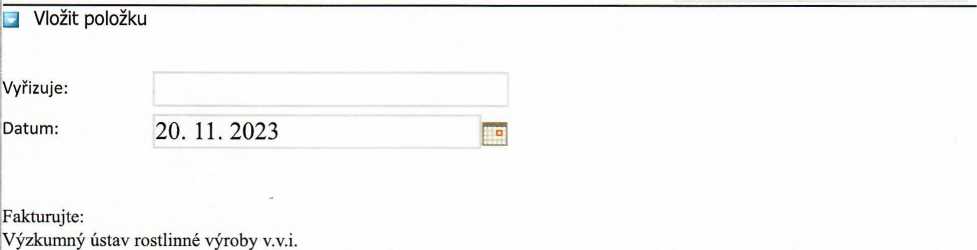 Drnovská 507 161 06 Praha 6IČO: 00027006 DIČ: CZ 00027006 Bank.spojení: 25635061/0100